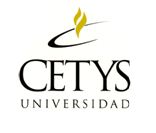 Dra. Mónica López Sieben
Director Posgrado en Administración
Instituto Educativo del Noroeste, A.C. (CETYS Universidad).Ciudad_____________________________                                                Fecha: ___/___ /20______             ASUNTO: Carta responsiva.
			Si está de acuerdo con los términos y condiciones para poder llevar a cabo su Postulación a Beca CONACYT  anote sus iniciales en cada punto de acuerdo y finalice con su Nombre y Firma)._____Que he leído la Convocatoria de becas CONACYT  20__,  el reglamento y restricciones establecidas por CONACYT._____Que estoy de acuerdo con las siguientes restricciones establecidas en el apartado no.4 de la Convocatoria del año____ en la cual deseo postularme.4. RESTRICCIONES:No se tomarán en cuenta las solicitudes cuando:a. Se presente la documentación incompleta o extemporánea de acuerdo con las fechas establecidas en la presente convocatoria. b. A la fecha de cierre de la convocatoria, la información no esté debidamente capturada e integrada en el Portal del CONACYT. c. El aspirante cuente o haya contado con apoyo equivalente o similar otorgado con recursos fiscales para el mismo fin, como PROMEP, Secretaría de Salud, Secretaría de Relaciones Exteriores entre otras. d. Participe simultáneamente en otro proceso de selección convocado por este Consejo para estudios de posgrado o en algún otro de sus programas de apoyo, incluyendo los Fondos regulados por la Ley de Ciencia y Tecnología. e. Exista un reporte de incumplimiento en las obligaciones a su cargo, o que tengan controversias no resueltas de carácter administrativo o judicial en contra del CONACYT  o de cualquiera de los fondos que opera o administra. f. Busque cursar un grado igual al que ha obtenido con apoyo de una beca CONACYT  o de organismos o instituciones gubernamentales. g. Los estudiantes extranjeros postulados en programas de modalidad de doble titulación solamente podrán tener beca en los periodos que se cursen en México, de ninguna manera podrán ser postulados a beca mixta de doble titulación para los periodos que se cursen en el otro país. _____Que estoy de acuerdo con las condiciones que marca CETYS Universidad de acuerdo al Artículo 19 fracción VI del Reglamento de becas de CONACYT.ARTICULO 19. Al becario le corresponderá, además de cumplir con el objetivo para el cual se le asigna la beca o apoyo, lo siguiente: VI. Mantener la calidad académica o de desempeño previstos en el Programa de Estudios, o proyecto aprobado, respetando en todo momento la reglamentación académica y administrativa que establezca la institución o empresa en la que realicen los estudios o proyecto durante el plazo que dure la beca;  _____Incluyendo los cambios que puedan surgir a lo largo del periodo de la Beca._____Que se me informó claramente de los requisitos para conformar mi expediente para postulación a  Beca._____Estoy consciente del proceso de Postulación y formalización que indican los manuales de apoyo publicados en la Convocatoria CONACYT  20__ y en la página de Posgrado CETYS.Lineamientos para candidatos a Beca CONACYT:_____Los candidatos a Beca CONACYT  tienen como condición aprobar el examen PAEP con un mínimo de 500 puntos. La vigencia de este examen es de un año._____Los candidatos a Beca tienen dos oportunidades de realizar el examen de admisión. De no lograr el puntaje mínimo requerido, podré realizar el examen por tercera ocasión, siempre y cuando haya transcurrido un año desde la fecha del segundo examen._____Los candidatos a Beca CONACYT  tienen hasta dos oportunidades de postularnos en las Convocatorias. Estas oportunidades pueden ocurrir en enero o agosto indistintamente._____Debe ser alumno de nuevo ingreso. En caso de que haya tomado cursos de maestría en CETYS o en cualquier otra institución, éstos no podrán ser revalidados en favor del programa para el cual reciba beca de CONACYT. Se consideran alumnos de nuevo ingreso a aquellos que nunca hayan estado inscritos en el programa para el cual se solicita la beca._____ Los becarios CONACYT  en caso de ser egresado CETYS, se les otorgará el 10% de descuento en los pagos de colegiatura.’_____Para concluir su programa en el tiempo establecido, el alumno debe cursar dos materias desde el inicio” (esto significa que si acaba quedando en el plan actual -14 materias-, serían 6 trimestres de dos materias y 2 trimestres de una materia. También significa que si lo cambiamos de plan al de 16 materias, entonces los 8 trimestres serían de 2 materias). _____Conforme lo establecido entre el CETYS y CONACYT será inscrito en el plan de estudios actual, el cual consta de 14 materias. En el transcurso de 2016, de recibirse la instrucción de parte de CONACYT de proceder a incorporarlos al plan de estudios que recientemente se ha presentado en el marco de nuestros procesos de actualización, entonces se haría un cambio de plan de estudios. Conforme a la actualización que se realizó, este plan consta de 16 materias”._____Es responsabilidad del becario contar con la autorización de su coordinador académico para la selección de materias a cursar” (ojo: la finalidad de este enunciado es que se inscriban en materias que después puedan ser transferidas al plan actualizado…casi todas se pueden transferir pero es mejor asegurar)._____En el transcurso de la Maestría deberán elaborar una Tesis / Proyecto Integrador._____Deberá hacerse responsable de llevar su plan de estudios alineado a  su Concentración.Me comprometo a cumplir con la modalidad del programa y beca CONACYT a lo largo de mi maestría. Incluyendo los reglamentos y lineamientos que apliquen.Nombre completo: ____________________________________________________________________No. CVU _____________________________                             __________________________________ Firma